На основании Решения Управления Федеральной антимонопольной службы по Республике Чувашия – Чувашии №021/01/18,1-799/2019,  администрация Мариинско-Посадского района Чувашской Республики      п о с т а н о в л я е т:     Внести изменение в постановление администрации Мариинско-Посадского района Чувашской Республики от 10.10.2019 года №733 «О проведении открытого аукциона по продаже права на заключение договора аренды земельного участка, находящегося в государственной неразграниченной собственности»       1.Внести изменение в извещение о проведении аукциона на право заключения договоров аренды земельных участков (приложение № 1) и в форму договора аренды земельного участка (приложение №3).       2. Утвердить извещение о проведении аукциона на право заключения договоров аренды земельных участков (приложение № 1) и форму договора аренды земельного участка (приложение №3).3. Аукцион назначить на 13 декабря  2019 года в 11 час. 00 мин. по московскому времени в администрации Мариинско-Посадского района расположенного по адресу: Чувашская Республика, г. Мариинский Посад, ул. Николаева, д. 47, каб.311.        4. Администрации Мариинско-Посадского района Чувашской Республики опубликовать информационное сообщение о проведении открытого аукциона в средствах массовой информации и разместить его на официальном сайте Российской Федерации в сети «Интернет» (http://torgi.gov.ru), на официальном сайте администрации Мариинско-Посадского района Чувашской Республики.Глава администрации Мариинско-Посадского района Чувашской Республики                                                                                                 А.А.МясниковЧёваш  РеспубликинС.нт.рвёрри район.н администраций. Й Ы Ш Ё Н У     №    С.нт.рвёрри  хули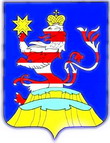 Чувашская  РеспубликаАдминистрацияМариинско-Посадского районаП О С Т А Н О В Л Е Н И Е05.12.2019 № 901г. Мариинский  ПосадО внесении изменения в постановление администрации Мариинско-Посадского района Чувашской Республики от 10.10.2019 года №733 «О проведении открытого аукциона по продаже права на заключение договора аренды земельного участка, находящегося в государственной неразграниченной собственности»